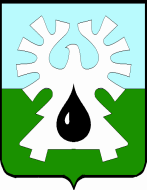 МУНИЦИПАЛЬНОЕ ОБРАЗОВАНИЕ ГОРОД УРАЙХАНТЫ-МАНСИЙСКИЙ АВТОНОМНЫЙ ОКРУГ - ЮГРА                                   ДУМА ГОРОДА УРАЙ                                              РЕШЕНИЕ      от 22 февраля 2018 года                                                     	  	            № 7О внесении изменений в решение Думы города Урай«О порядке материально-технического и организационного обеспечения деятельности органов местного самоуправления»        На основании  статьи 221 Бюджетного кодекса Российской Федерации, подпункта 8 пункта 10 статьи 35  Федерального закона от 06.10.2003 № 131-ФЗ «Об общих принципах организации местного самоуправления в Российской Федерации», устава города Урай,  Дума города Урай решила:        1. Внести в Порядок материально-технического и организационного обеспечения деятельности органов местного самоуправления, определенный решением Думы города Урай от 20.12.2010 № 123 следующие изменения:        Подпункт 1.3 пункта 1 статьи 3 изложить в следующей редакции  «1.3. организация и ведение бухгалтерского учета и отчетности,составление, ведение и изменение бюджетных смет;».2.  Опубликовать настоящее решение в газете «Знамя».Председатель Думы города УрайГлава города УрайГлава города УрайГлава города Урай________________Г.П. Александрова 22 февраля 2018 года________________ А.В.Иванов                 22 февраля 2018 года________________ А.В.Иванов                 22 февраля 2018 года________________ А.В.Иванов                 22 февраля 2018 года